AL CONSIGLIO DIRETTIVO DELL’ASSOCIAZIONE “WE CARE” CF: 95211660105  MODULO ISCRIZIONE SOCITesseramento: Modulo d’iscrizione all’associazione We Care in qualità di socio.Anno  Il sottoscritto Nome:   Cognome:    Sesso:   M      F Nato a: Provincia: Nazione:  il: residenza:n°CAP: Comune di: Provincia:                                                    C.F.Professione: Recapiti  Telefono Cellulare email  In qualità di Eventuale area di interesse/attività di volontariatoCHIEDEa questo Consiglio Direttivo di essere ammesso quale socio dell’Associazione “We Care odv” in qualità di:                                      Socio Ordinario                                                     Socio SostenitoreA tal fine dichiara di avere preso visione dello Statuto (https://www.associazionewecare.org) e di approvarlo in ogni sua parte, di condividere i principi e le finalità dell’Associazione e si impegna a rispettare le disposizioni statutarie vigenti e le delibere degli organi sociali validamente costituiti.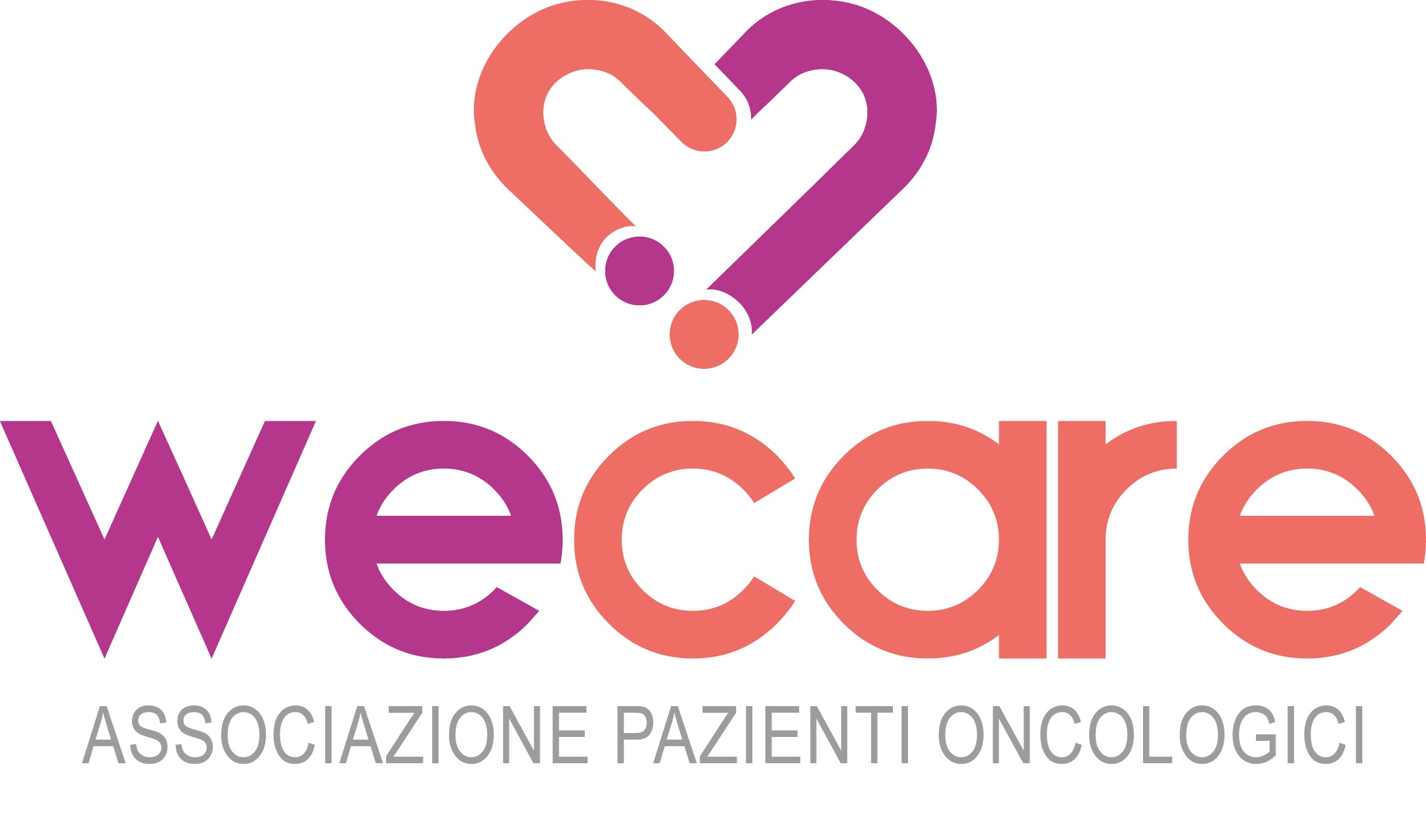 Si impegna a versare la quota annuale minima per l'anno in corso di € 10,00 (Socio Ordinario) o € 50 (Socio Sostenitore) mediante il pagamento con contanti o bonifico, al ricevimento della comunicazione di conferma relativa alla presente richiesta che sarà vagliata dal Consiglio Direttivo.A tal fine dichiara di esonerare l'Associazione “We Care” da ogni responsabilità per tutti i danni, fisici e/o patrimoniali, che potranno derivare al sottoscritto dallo svolgimento delle attività organizzate dall’Associazione nel caso non siano diretta conseguenza di dolo o colpa grave dell'Associazione stessa. Firma             Genova  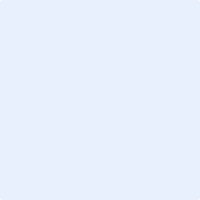 N.B. Le comunicazioni dell'Associazione saranno inviate via e-mail e per coloro che ne fossero sprovvisti  tramite sms, telefono.Gentile Signore/a, desideriamo informarLa, in qualità di Titolari del trattamento, che il Regolamento UE/2016/679 General Data Protection Regulation (G.D.P.R.), di immediata applicazione anche in Italia, in attesa dell’emanazione del Decreto previsto della Legge Comunitaria n. 163/2017 prevede la tutela delle persone e di altri soggetti rispetto al trattamento dei dati personali. Secondo la normativa indicata, tale trattamento sarà improntato ai principi di correttezza, liceità e trasparenza e di tutela della Sua riservatezza e dei Suoi diritti. Ai sensi dell'articolo 13 del G.D.P.R., pertanto, Le fornisco le seguenti informazioni: 1. Il titolare del trattamento è l’Associazione We Care con sede in Via Malta 2, 16100 Genova, contattabile all’indirizzo email info@associazionewecare.org. e il responsabile del trattamento è Rossana Chieri, Presidente dell'Associazione, contattabile all’indirizzo email info@associazionewecare.org.2. I dati conferiti saranno trattati nel rispetto del GDPR garantendo la riservatezza e la protezione dei dati raccolti.. Il conferimento dei dati è necessario per l’instaurazione o il mantenimento del rapporto associativo e il raggiungimento delle finalità dell’associazione e i dati saranno utilizzati esclusivamente per lo svolgimento dell’attività istituzionale mediante elaborazione con criteri prefissati; in particolare si informa: * che i dati personali raccolti con la domanda di adesione all’Associazione We Care verranno trattati per esclusive finalità associative e che l'acquisizione dei dati personali é presupposto per l'instaurazione e mantenimento del contratto associativo e lo svolgimento dei rapporti cui la acquisizione è finalizzata; * che il trattamento sarà svolto manualmente e anche mediante strumenti elettronici, e previa adozione delle misure tecniche e organizzative adeguate per garantire un livello di sicurezza adeguato al rischio e che sarà svolto dal Responsabile del Trattamento e dai soggetti da lui incaricati secondo apposita autorizzazione e i dati raccolti saranno conservati per la durata del rapporto associativo. * L'associato ha il diritto di ottenere senza ritardo la conferma dell'esistenza dei dati personali che lo riguardano, la comunicazione in forma intelligibile dei medesimi e della loro origine ed ha il diritto di accesso ai dati, di chiederne rettifica, cancellazione o limitazione del trattamento, di opporsi al trattamento, di revocare il consenso al trattamento, di fare reclami al Garante della Privacy. Per presa visione e accettazione: Il Socio (firma e data) ________________________________________________ □ Acconsento a ricevere informazioni su attività promozionali a fine associativo□ Non acconsento a ricevere informazioni su attività promozionali a fine associativoIl Socio ________________________________________________ Associazione WE CARE odv, Via Malta 2/10 16121 GENOVA tel.335 7505335Codice registro reg.le n.ODV-GE-024-2020 - C.F. 95211660105 IBAN IT71 N030 6909 6061 0000 0165 966 info@associazionewecare.org - Associazione.wecare@pec.it